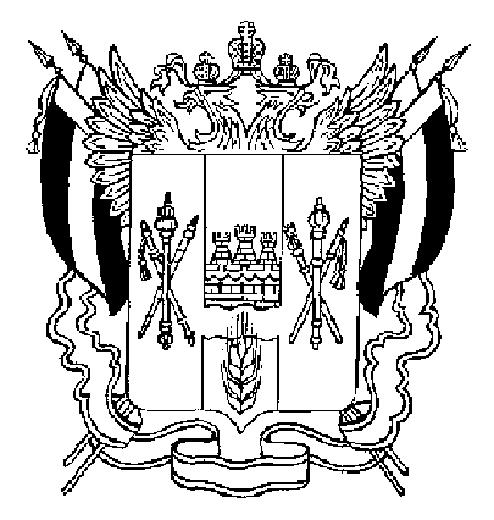 АДМИНИСТРАЦИЯ ВЕСЕЛОВСКОГО СЕЛЬСКОГО ПОСЕЛЕНИЯВЕСЕЛОВСКОГО РАЙОНА  РОСТОВСКОЙ ОБЛАСТИПОСТАНОВЛЕНИЕоктябрь 2019 года                  № проект                                        п. ВеселыйО внесении изменений в муниципальнуюпрограмму Веселовского сельского поселения  «Формирование современной городской среды на территории Веселовского сельского поселения», утвержденную постановлением Администрации Веселовского сельского поселения от 10.12.2018 № 207«Об утверждении муниципальной программы Веселовского сельского поселения «Формирование современной городской среды на территории Веселовского сельского поселения»         В соответствии с Федеральным законом  от 06.10.2003  №131 «Об общих принципах  организации  местного  самоуправления  в  Российской Федерации», руководствуясь статьей 179 Бюджетного кодекса Российской Федерации,  Уставом Веселовского сельского поселения, в целях повышения эффективности расходов бюджетных средств ПОСТАНОВЛЯЮ:       1.Внести в муниципальную программу Веселовского сельского поселения «Формирование современной городской среды на территории Веселовского сельского поселения», утвержденную постановлением  Администрации  Веселовского сельского поселения от 10.12.2018 № 207 «Об утверждении муниципальной программы  Веселовского сельского поселения  «Формирование современной городской среды на территории Веселовского сельского поселения», следующие изменения:1.1.В паспорте муниципальной программы Веселовского сельского поселения «Формирование современной городской среды на территории Веселовского сельского поселения», строку «Ресурсное обеспечение муниципальной программы» изложить в редакции: «Ресурсное обеспечение муниципальной программы607 0тыс. рублей, в том числе:2019 год -  0,0 тыс. рублей; 2020 год -  407,0 тыс. рублей; 2021 год  - 100,0 тыс. рублей;2022 год  - 100,0 тыс. рублей;2023 год  -  0,0 тыс. рублей;2024 год  -  0,0 тыс. рублей;2025 год  -  0,0 тыс. рублей;2026 год  -  0,0 тыс. рублей;2027 год  -  0,0 тыс. рублей;2028 год  -  0,0 тыс. рублей;2029 год  -  0,0 тыс. рублей;2030 год  -  0,0 тыс. рублейв том числе:за счет средств бюджета поселения –607,0  тыс. рублей, в том числе:2019 год -  0,0 тыс. рублей; 2020 год -  407,0 тыс. рублей; 2021 год  - 100,0 тыс. рублей;2022 год  - 100,0 тыс. рублей;2023 год  -  0,0 тыс. рублей;2024 год  -  0,0 тыс. рублей;2025 год  -  0,0 тыс. рублей;2026 год  -  0,0 тыс. рублей;2027 год  -  0,0 тыс. рублей;2028 год  -  0,0 тыс. рублей;2029 год  -  0,0 тыс. рублей;2030 год  -  0,0 тыс. рублей.».1.2. В паспорте подпрограммы «Благоустройство общественных территорий Веселовского сельского поселения» строку «Ресурсное обеспечение подпрограммы» изложить в редакции: «Ресурсное обеспечение подпрограммы607,0  тыс. рублей, в том числе:2019 год -  0,0 тыс. рублей; 2020 год -  407,0тыс. рублей; 2021 год  - 100,0 тыс. рублей;2022 год  - 100,0 тыс. рублей;2023 год  -  0,0 тыс. рублей;2024 год  -  0,0 тыс. рублей;2025 год  -  0,0 тыс. рублей;2026 год  -  0,0 тыс. рублей;2027 год  -  0,0 тыс. рублей;2028 год  -  0,0 тыс. рублей;2029 год  -  0,0 тыс. рублей;2030 год  -  0,0 тыс. рублейв том числе:за счет средств бюджета поселения –607,0  тыс. рублей, в том числе:2019 год -  0,0 тыс. рублей; 2020 год -  407,0 тыс. рублей; 2021 год  - 100,0 тыс. рублей;2022 год  - 100,0 тыс. рублей;2023 год  -  0,0 тыс. рублей;2024 год  -  0,0 тыс. рублей;2025 год  -  0,0 тыс. рублей;2026 год  -  0,0 тыс. рублей;2027 год  -  0,0 тыс. рублей;2028 год  -  0,0 тыс. рублей;2029 год  -  0,0 тыс. рублей;2030 год  -  0,0 тыс. рублей.».       1.3. В паспорте подпрограммы «Благоустройство дворовых  территорий многоквартирных домов Веселовского сельского поселения» строку «Ресурсное обеспечение подпрограммы» изложить в редакции: «Ресурсное обеспечение подпрограммы0,0  тыс. рублей, в том числе:2019 год -  0,0 тыс. рублей; 2020 год -  0,0тыс. рублей; 2021 год  - 0,0 тыс. рублей;2022 год  - 0,0 тыс. рублей;2023 год  - 0,0 тыс. рублей;2024 год  -  0,0 тыс. рублей;2025 год  -  0,0 тыс. рублей;2026 год  -  0,0 тыс. рублей;2027 год  -  0,0 тыс. рублей;2028 год  -  0,0 тыс. рублей;2029 год  -  0,0 тыс. рублей;2030 год  -  0,0 тыс. рублейв том числе:за счет средств бюджета поселения –0,0  тыс. рублей, в том числе:2019 год -  0,0 тыс. рублей; 2020 год -  0,0 тыс. рублей; 2021 год  - 0,0 тыс. рублей;2022 год  - 0,0 тыс. рублей;2023 год  -  0,0 тыс. рублей;2024 год  -  0,0 тыс. рублей;2025 год  -  0,0 тыс. рублей;2026 год  -  0,0 тыс. рублей;2027 год  -  0,0 тыс. рублей;2028 год  -  0,0 тыс. рублей;2029 год  -  0,0 тыс. рублей;2030 год  -  0,0 тыс. рублей.».  1.4. Приложение № 3 к муниципальной программе изложить в редакции согласно приложению к настоящему постановлению. 2. Настоящее постановление вступает в силу со дня его обнародования.3. Контроль за выполнением постановления оставляю за собой.Глава АдминистрацииВеселовского сельского поселения                                                  А.Н. Ищенко Согласовано: В.И.Вертепа                        В.А.Гнелицкая	Приложениек проекту постановления АдминистрацииВеселовского сельского поселенияот .10.2019 № «Приложение № 3к муниципальной программеВеселовского сельского поселения«Формирование современной городской среды на территории Веселовского сельского поселения»РАСХОДЫместного бюджета на реализацию муниципальной программы Веселовского сельского поселения «Формирование современной городской среды на территории Веселовского сельского поселения»Номер и наименование
подпрограммы, основного мероприятия подпрограммОтветственный
исполнитель, соисполнитель, участникиКод бюджетной
классификации расходовКод бюджетной
классификации расходовКод бюджетной
классификации расходовКод бюджетной
классификации расходовОбъем расходов, всего
(тыс. рублей)в том числе по годам реализации государственной программы в том числе по годам реализации государственной программы в том числе по годам реализации государственной программы в том числе по годам реализации государственной программы в том числе по годам реализации государственной программы в том числе по годам реализации государственной программы в том числе по годам реализации государственной программы в том числе по годам реализации государственной программы в том числе по годам реализации государственной программы в том числе по годам реализации государственной программы в том числе по годам реализации государственной программы в том числе по годам реализации государственной программы Номер и наименование
подпрограммы, основного мероприятия подпрограммОтветственный
исполнитель, соисполнитель, участникиГРБСРзПрЦСРВРОбъем расходов, всего
(тыс. рублей)20192020202120222023202420252026202720282029203012345678910111213141516171819муниципальная программа Веселовского сельского поселения  «Формирование современной городской среды на территории Веселовского сельского поселения»всего,Администрация Веселовского сельского поселения XXXX607,00,0407,0100,0100,00,00,00,00,00,00,00,00,0Подпрограмма 1
«Благоустройство общественных территорий Веселовского сельского поселения»всего,Администрация Веселовского сельского поселения:XXXX607,00,0407,0100,0100,00,00,00,00,00,00,00,00,0ОМ.1.1. Благоустройство общественных территорий Веселовского сельского поселенияАдминистрация Веселовского сельского поселения:951 0503 244607,00,0407,0100,0100,00,00,00,00,00,00,00,00,0Подпрограмма 2«Благоустройство дворовых территорий многоквартирных домов Веселовского сельского поселения»Администрация Веселовского сельского поселения:951 05032440,00,00,00,00,00,00,00,00,00,00,00,00,0О.М. 1.1 Благоустройство дворовых территорий многоквартирных домов Веселовского сельского поселения.Администрация Веселовского сельского поселения:951 0505 2440,00,00,00,00,00,00,00,00,00,00,00,00,0